Mevsimleri Özelliğine göre boyayalım.Aylarını yazalım.İlkbahar (bahar)  yeşile- Yaz mevsimini Kırmızıya—Güz mevsimini Turuncu ve Sarıya- Kış beyaz kalsın.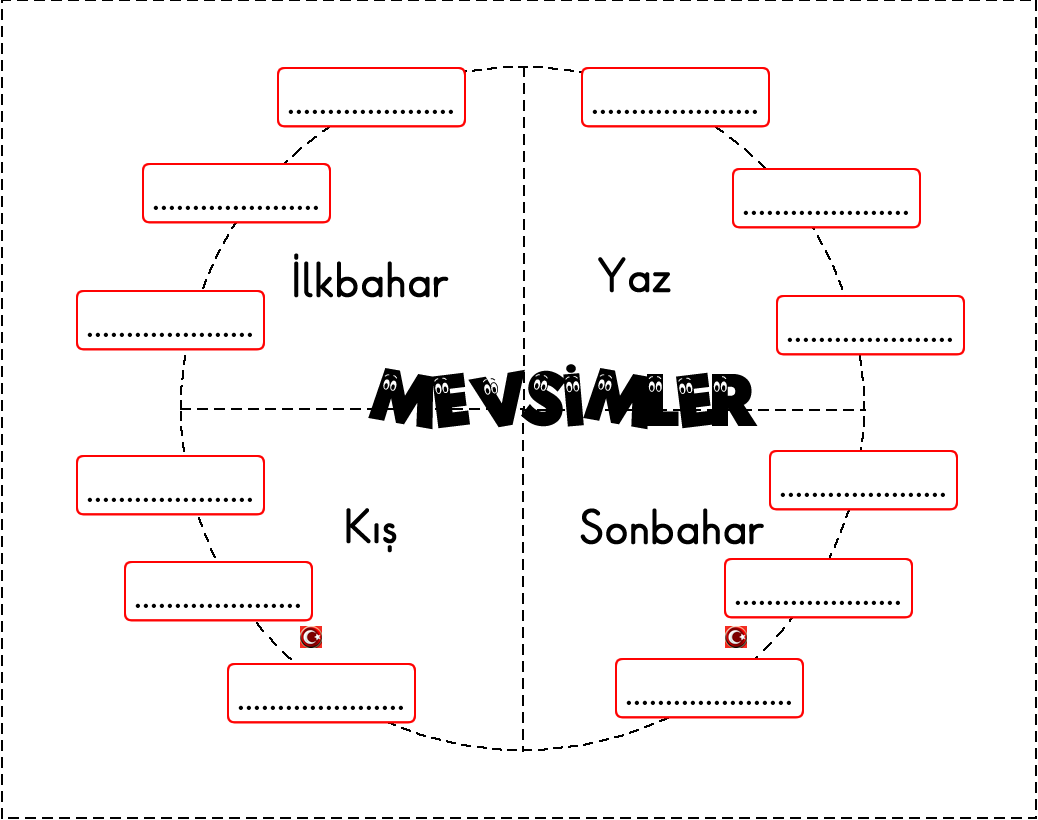 1. Yukarıdaki sayıları aşağıda uygun şekilde boşluklara yerleştiriniz.    * Bir yıl  ……… mevsimdir.                         * Bir ay……… gündür.  * Bir yıl ………aydır.                                    * Bir ay……… haftadır.  * Bir yıl ……… haftadır.                               * Bir hafta  ……… gündür.  * Bir yıl  ……… gündür.                               * Bir gün  ……… saattir.	                         * Her mevsim  ……… aydan oluşur.    8.Ay: ……………      3.Ay:…………...	 6. Ay: ……………..     2.Ay: ……………..….    4.Ay: ………..…...    9.Ay:……….….	10. Ay:…………….      5.Ay: ……………    1.Ay: ………….....    7.Ay:…….…….	12. Ay:……………..    11.Ay:…………..      * Şimdi hangi yıl, mevsim, ay ve gündeyiz?.............................................................  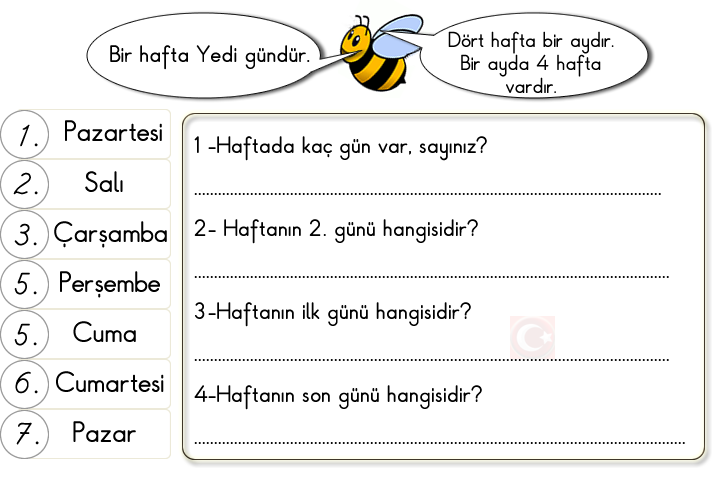 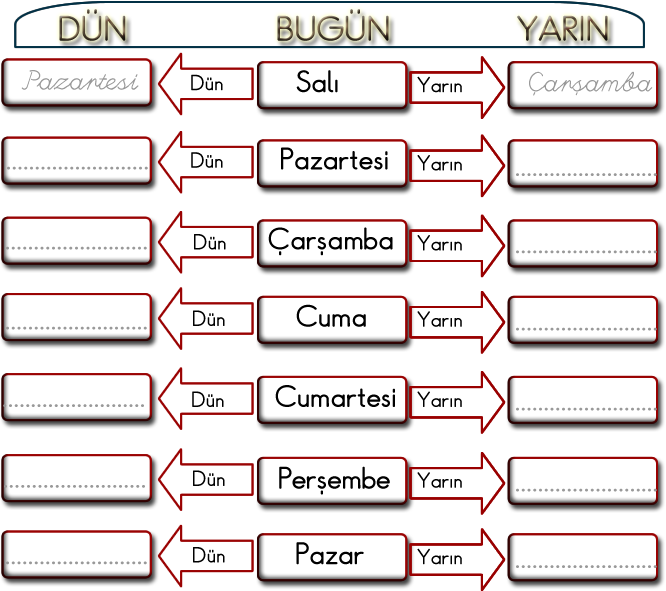 244523123654307